Sprawozdanie  Zarządu – wersja krótkaPöttinger: kontynuacja kursu wzrostu – największy obrót W roku obrotowym 2017/2018 austriacka, rodzinna firma 
Pöttinger ponownie zamknęła rok rekordowym wynikiem 354 mln euro. W porównaniu z rokiem ubiegłym odnotowano wzrost na poziomie  15 procent. Ten rewelacyjny wynik firma zawdzięcza swoim 1.775 pracownikom, konsekwencji w realizowaniu potrzeb klientów oraz wysokiemu stopniowi innowacji i rozwoju sprzedaży na rynkach zagranicznych Wzrost w obydwu segmentach maszynProgram maszyn do zbioru zielonek stanowi blisko 59 procent całego obrotu, za nim plasują się maszyny do uprawy gleby i technika siewu stanowiąc okrągłe 27 procent . Ogólnoświatowy trend zwiększenia popytu na maszyny rolnicze oraz zaangażowanie pracowników firmy przyniosły równy wzrost obrotów, po ok 16 procent, zarówno w segmencie maszyn do zbioru zielonek, jak i do uprawy gleby. Odnotowano  większą sprzedaż przede wszystkim pługów i siewników. Do wzrostów przyczyniły się przede wszystkim liczne innowacje oraz zaufanie klientów do sprawdzonej jakości produktów.  Nowe centrum logistyczne części zamiennych w tym roku po raz pierwszy pracowało w pełnym zakresie. Wpłynęło to pozytywnie na wydajność pracy, Wzrost sprzedaży części zamiennych wyniósł blisko trzy procent. Pöttinger na całym świecie odnotowuje dobry wynik  Konsekwentne rozwijanie sprzedaży na rynkach międzynarodowych stanowi  podstawę rozwoju obrotów firmy. Kwota eksportu osiągnęła imponujący poziom prawie 90 procent. Okrągłe 60 procent całkowitego obrotu zostało wypracowanych w Niemczech, Francji, Austrii, Polsce, Szwajcarii i Czechach. Niemcy z obrotem stanowiącym równe 20 procent i Francja z 14 procentami udziału, stanowią największe i najważniejsze rynki zbytu dla firmy. Godnym odnotowania jest przy tym fakt, że w obydwu krajach wystąpiły w ostatnim okresie znaczące wzrosty. Dziesięć procent całego obrotu firmy zostało osiągniętych na rynku austriackim, który cały czas należy do najmocniejszych rynków zbytu i gdzie PÖTTINGER jako marka rodzima ma duże znaczenie. Ogromne wzrosty obrotów w sprzedaży maszyn, jakie osiągnęły Polska i Ukraina przekroczyły wszelkie oczekiwania. Niedawno zbudowana struktura dystrybucyjna  PÖTTINGER Skandynawia zamknęła  rok z bardzo pozytywnym wynikiem podwajając prawie obrót. Również region Benelux odnotował wzrost obrotu o więcej jak połowę.Dobrze przygotowani do drogi na szczyt„Pöttinger jest firmą rodzinną, która rozwijając swoje produkty kieruje się ich niezawodnością, efektywnością i znakomitymi efektami ich pracy. Technika rolnicza to nasze życie we wszystkich jej aspektach. Inwestując w nasze zakłady produkcyjne, jak również w rozwój naszych produktów, razem z silnym i zmotywowanym zespołem pracowników, dbając o partnerskie relacje z klientami jesteśmy najlepiej przygotowani do dalszej drogi na szczyt.“, wyjaśnia Gregor Dietachmayr, Przewodniczący Zarządu.Podgląd zdjęć:Pozostałe zdjęcia w jakości do druku: https://www.poettinger.at/de_at/Produkte/Downloads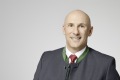 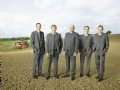 Mag. Gregor Dietachmayr, Przewodniczący ZarząduV.l.: DI (FH) Jörg Lechner, Dr. Markus Baldinger, Mag. Gregor Dietachmayr, Mag. Wolfgang Moser, Mag. Herbert Wagnerhttps://www.poettinger.at/de_at/Newsroom/Pressebild/4063Linkhttps://www.poettinger.at/de_at/Newsroom/Pressebild/4062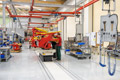 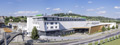 Nowa hala montażowa w Grieskirchen (AT)Werk Grieskirchenhttps://www.poettinger.at/de_at/Newsroom/Pressebild/4058https://www.poettinger.at/de_at/Newsroom/Pressebild/3456